УКРАЇНАЧЕРНІВЕЦЬКА ОБЛАСНА ДЕРЖАВНА АДМІНІСТРАЦІЯЧЕРНІВЕЦЬКА ОБЛАСНА ВІЙСЬКОВА АДМІНІСТРАЦІЯДЕПАРТАМЕНТ ОСВІТИ І НАУКИвул. М. Грушевського, 1, м. Чернівці, 58700, тел. (0372) 55-29-66, факс 57-32-84,Е-mail: doncv@ukr.net   Код ЄДРПОУ 3930133713.12.2023 № 01-34/2729      		           	       На № ________від _______Керівникам органів управління у сфері освіти територіальних громадКерівникам закладів освіти обласного підпорядкування			      Директорам центрів професійного розвитку	      педагогічних працівниківПро методичні рекомендації щодо організації змістовного відпочинку дітей та учнівської молоді у період зимових канікул (2023/2024 н.р.)З метою організації дозвілля й відпочинку дітей та учнівської молоді у період зимових канікул 2023/2024 навчального року Департамент освіти і науки Чернівецької обласної військової адміністрації надсилає методичні рекомендації, розроблені Інститутом післядипломної педагогічної освіти, що додаються.Додаток: на 3 арк.Т. в. о. директора Департаменту                                    Оксана ГРИНЮКОксана Шпанюк, (0372) 551816Оксана Руснак, 0507039450Додаток до листаДОНвід 13.12.2023№ 01-34/2729Методичні рекомендації щодо організації змістовного відпочинкудітей та учнівської молоді у період зимових канікул (2023/2024 н.р.)Для організації дозвілля й відпочинку дітей та учнівської молоді у період зимових канікул 2023/2024  навчального року в умовах воєнного стану важливою є позиція керівника громади та органу управління освітою щодо формату відзначення різдвяно-новорічних свят.Зважаючи на автономію закладів освіти, кожен заклад освіти приймає рішення щодо проведення циклу різдвяно-новорічних свят відповідно до обставин, що складаються, враховуючи проблеми з енергопостачанням та наявність укриттів на випадок повітряних тривог.До проведення циклу різдвяно-новорічних свят рекомедуємо:         - провести інформаційно-роз’яснювальну роботу з батьками про організацію та проведення новорічних ранків;- при виборі форми проведення святкових ранків (концерт, тематична розвага, карнавал, вистава тощо), враховувати народні традиції відзначення свят, запити батьків вихованців, інтереси дітей та можливості закладу;- долучати дітей до участі в оформленні приміщень, майданчиків, виготовленні прикрас, костюмів.З метою організації змістовного дозвілля та відпочинку дітей і учнівської молоді у період зимових канікул 2023/2024 навчального року, національно-патріотичного виховання юного покоління, формування поваги до культурно-історичних традицій, народних звичаїв й обрядів, Інститут післядипломної педагогічної освіти рекомендує  керівникам і педагогічним працівникам закладів загальної середньої, позашкільної та професійної освіти Чернівецької області:          - досліджувати і вивчати історію походження зимових свят, традицій, атрибутів святкування, персонажів;         -  урізноманітнити форми проведення зимових свят:провести літературні світлиці, інтелектуальні ігри та вікторини, конкурси знавців історії, культури, звичаїв і традицій українського народу «Люби і знай свій рідний край!», «Вінок калиновий сплітаю із звичаїв рідного краю», «Чарівний калейдоскоп зимових свят і обрядів», «Мереживо зимових свят українського народу», «З передзвоном на поріг вже ступає Новий рік», «Новорічні традиції народів світу»;організувати виставки дитячих малюнків, фотосвітлин, фотоколажів, новорічних іграшок і листівок, виробів декоративно-вжиткового мистецтва «Зима-чарівниця», «Зимові фантазії», «Казкові візерунки зими», «Новорічний вернісаж», «Новорічна іграшка», «Різдвяне диво», «Різдво іде, Коляду веде», «Я з Різдвом вітаю Україну!»;облаштувати книжкові виставки та експозиції зимової тематики «Книжкова коляда», «Новий рік дарує казку», «Різдвяні історії з книжкової шафи», «Духовна криниця українських традицій», «У звичаях й традиціях народу ти душу України пізнавай!»;провести майстер-класи з виготовлення ялинкових прикрас, традиційних новорічно-різдвяних оберегів (дідухів, янголят, дзвіночків, павуків), різдвяних зірок, витинанок і листівок «Ялинкові прикраси - дитинства окраса», «На різдвяний майстер-клас ми запрошуємо вас!», «Дивосвіт народної творчості», «Зими святкові обереги»;організувати виготовлення новорічно-різдвяних листівок, оберегів, сувенірів і подарунків для воїнів та дітей із сімей ВПО «Ми – разом!», «Душі людської доброта», «Від буковинців з любов’ю», «Перемога починається з мене!», «Різдвяні вітання захиснику України», «Янгол-охоронець для солдата», «У Новий рік й Різдвяне свято даруємо любов солдату!»;провести святкові концертні програми, благодійні акції для дітей із малозабезпечених родин, дітей-сиріт, людей похилого віку «Щире слово, добре діло душу й серце обігріло», «Зігріємо усіх теплом своїх сердець!», «Подаруй свято кожному», «Я хочу бачити світ щасливим», «Не будь байдужим!», «Новий рік і Різдво без самотності»;організувати спортивно-масові заходи, рухливі ігри та ігрові програми на свіжому повітрі, що популяризують здоровий спосіб життя, традиції фізичного виховання українського народу «Зимові розваги», «Сніговик-фест», «Новорічні веселі старти», «Малі зимові Олімпійські ігри», «Тато, мама, я – спортивна сім’я», «Козацькі забави», «В спорті наша сила для душі та тіла!», «Море радості й тепла нам дарують спорт і гра!»;провести навчальні екскурсії в природу «Крок до природи», «Казки зимового лісу», «Зимові таємниці тварин», «Новорічний екологічний квест», «Зимове фотополювання»; природоохоронні акції «Збережи ялинку», «Ялинка без ялинки», «Замість ялинки – зимовий букет», «Новорічна еко-іграшка», «Годівничка для птахів», «Нагодуй пернатих друзів» тощо.Для організації змістового дозвілля організовуємо відвідування учнями музеїв, бібліотек, театрів, кінотеатрів, пам’яток культурної спадщини, фестивалів, очних та віртуальних екскурсій. Зокрема, пропонуємо відвідати перший регіональний Музей науки МАН (м. Чернівці, вул. Хотинська, 43) https://man.gov.ua/about/news/man-prezentuvala-pershij-regionalsnij-muzej-nauki-v-chernivcyah та резиденцію Святого Миколая на території Чернівецького обласного музею народної архітектури та побуту (м. Чернівці, вул. Січових Стрільців, 38б) https://bukoda.gov.ua/news/v-muzeyi-prosto-neba-zapracyuvala-bukovinska-rezidenciya-svyatogo-mikolaya. Також пропонуємо перелік мистецьких заходів в новорічно-різдвяний період у м. Чернівці:Чернівецька обласна філармонія ім. Д. Гнатюка18 грудня – «Чарівні пригоди Святого Миколая»Чернівецький академічний обласний український музично-драматичний театр ім. Ольги Кобилянської24, 30 грудня – «Різдвяна ніч»29, 31 грудня – «Сніговик, який хотів познайомитись із сонцем»26 грудня – «Як стати справжнім бегемотом»Чернівецький обласний академічний театр ляльок24 грудня, 03, 04, 06, 07, 08, 11, 12, 13 січня – «Різдвяний пампушок»25 грудня – «Щенячий патруль «Рятівники Нового року»31 грудня, 02, 05, 09, 10, 14 січня – «Крижан-холодрига»Використовуємо період зимових канікул для допомоги Збройним Силам України, зокрема продовжуємо виготовлення окопних свічок, маскувальних сіток, «кікімор» та підготовку продуктів харчування, допомагаємо сім’ям внутрішньо-переміщених осіб.Упродовж  грудня-січня рекомендується провести з учнями інструктажі з техніки безпеки, бесіди щодо збереження їхнього життя і здоров’я: «Про безпечну поведінку на льоду», «Про протипожежну безпеку», «Про безпечне встановлення ялинки», «Про небезпеку використання відкритого вогню, петард, феєрверків, салютних установок», «Про збереження життя та здоров’я під час зимових канікул», «Вогонь – друг, вогонь – ворог».  Бажаємо мирних новорічно-різдвяних свят!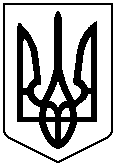 